Nomor :  09/432/Peng-Und/VIII/2016Perihal :  Pengumuman dan Undangan  Diberitahukan kepada seluruh mahasiswa Program MM-UMB, bahwa sesuai jadwal di bawah ini akan dilaksanakan Seminar Proposal Tesis, maka  mahasiswa yang bersangkutan mengundang para mahasiswa untuk hadir sebagai peserta.Demikian pengumuman dan undangan ini, untuk diperhatikan dan diindahkan sebagaimana mestinya. Terima kasih.	Dikeluarkan di	:  Jakarta	Padatanggal	:  30 Agustus 2016	Ketua Program Studi Magister ManajemenTtd	
Dr. Augustina Kurniasih, MM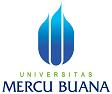 PENGUMUMAN JADWAL SIDANG TESISPROGRAM STUDI MAGISTER MANAJEMENPROGRAM PASCASARJANAQNO.HARI, TGL.JAMN.I.M.N A M ADOSEN PEMBIMBINGDOSEN PENELAAHKON-SEN-TRASITEMPAT/ RUANG01Kamis, 01 September  2016 Pkl 09.0055112110085Andina Dewi LestariIr. Har Adi Basri, M.Ec., Ph.DDr. Mudji Sabar, SE., MBA.Dr. Ahmad Badawi SaluyMPSKampus A Meruya T.20902Kamis, 01 September  2016 Pkl 10.0055112110168Wahyu LisdiyantoIr. Har Adi Basri, M.Ec., Ph.DDr. Mudji Sabar, SE., MBA.Dr. Ahmad Badawi SaluyMPSKampus A Meruya T.20903Kamis, 01 September  2016 Pkl 11.0055111110147Maharani Africia SaragihDr. Mudji Sabar, SE., MBA.Ir. Har Adi Basri, M.Ec., Ph.DDr. Ahmad Badawi SaluyMPSKampus A Meruya T.20904Kamis, 01 September  2016 Pkl 12.0055113120347Mustika ApriliaDr. Mudji Sabar, SE., MBA.Ir. Har Adi Basri, M.Ec., Ph.DDr. Ahmad Badawi SaluyMPSKampus A Meruya T.209